ҠАРАР     	                                                                     РЕШЕНИЕ№83 от 30.10.2020О внесении изменений в решение  Совета сельского поселения Кандринский сельсовет муниципального района Туймазинский район Республики Башкортостан №237 от 27.11.2018г «Об утверждении Программы комплексного развития систем транспортной инфраструктуры сельского поселения  Кандринский сельсовет  муниципального района Туймазинский район Республики Башкортостан»В целях приведения нормативных правовых актов Совета сельского поселения Кандринский сельсовет муниципального района Туймазинский район Республики Башкортостан в соответствие с действующим законодательством Российской Федерации, на основании  экспертного заключения от 30.09.2020г. НГР RU 03008505201800019  на решение Совета сельского поселения Кандринский сельсовет муниципального района Туймазинский район Республики Башкортостан №95 от 21.02.2019 «Об утверждении Программы комплексного развития систем транспортной инфраструктуры сельского поселения  Кандринский сельсовет  муниципального района Туймазинский район Республики Башкортостан», Совет сельского поселения Кандринский сельсовет муниципального района Туймазинский район Республики Башкортостан  РЕШИЛ:1.В разделе 5 абзац четвертый изложить в новой редакции  «Источниками финансирования мероприятий Программы являются средства бюджета РБ, бюджета муниципального района Туймазинский район Республики Башкортостан и бюджета сельского поселения Кандринский сельсовет муниципального района Туймазинский район Республики Башкортостан, а также внебюджетные источники».2. Настоящее решение обнародовать в здании Администрации сельского поселения Кандринский сельсовет муниципального района Туймазинский район Республики Башкортостан и разместить на сайте Администрации сельского поселения Кандринский сельсовет муниципального района Туймазинский  район Республики Башкортостан..3. Решение Совета  вступает в силу со дня его подписания.       Глава сельского поселения         Кандринский       сельсовет        муниципального      района        Туймазинский           район         Республики Башкортостан                                          Р.Р.РафиковБашҠортостан Республикаһы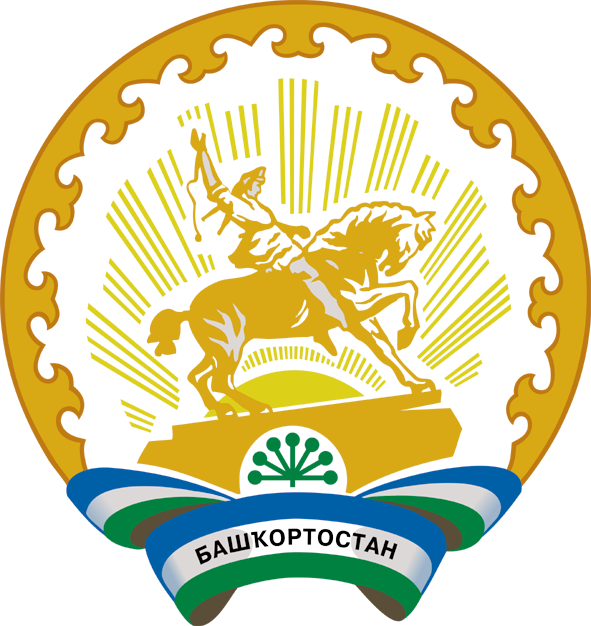 Республика БашкортостанБашҠортостан Республикаһының Туймазы  районы муниципаль районының  Ҡандра ауыл советы ауыл биләмәһе Советы452765, Ҡандра ауылы,  Ленин урамы, 16Тел. 8(34782) 4-74-52Совет сельского поселения Кандринский сельсовет     муниципального района               Туймазинский район    Республики Башкортостан452765, село Кандры, ул.Ленина, 16Тел. 8(34782) 4-74-52 